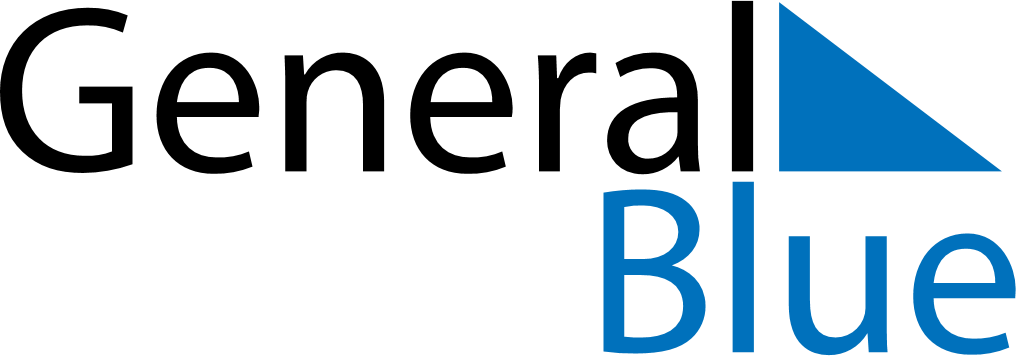 November 2121November 2121November 2121November 2121November 2121SundayMondayTuesdayWednesdayThursdayFridaySaturday123456789101112131415161718192021222324252627282930